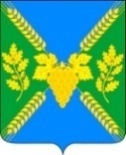 АДМИНИСТРАЦИЯ  МОЛДАВАНСКОГО  СЕЛЬСКОГО ПОСЕЛЕНИЯ  КРЫМСКОГО РАЙОНА  ПОСТАНОВЛЕНИЕот 18.12.2019                                                                                                                       № 223село МолдаванскоеО  порядке осуществления администрацией    Молдаванского  сельского поселения Крымского района бюджетных полномочий главного администратора доходов бюджета  Молдаванского  сельского поселения Крымского районаВ соответствии  с правилами  применения бюджетной классификации Российской Федерации, порядком осуществления бюджетных полномочий главных администраторов доходов местного бюджета, являющихся органами администрации Молдаванского сельского поселения Крымского района и (или) находящихся в их ведении казенными учреждениями, руководствуясь    Бюджетным  кодексом  Российской Федерации, приказом Минфина России от 1 июля 2013года № 65н «Об утверждении Указаний  о Порядке применения бюджетной классификации Российской Федерации», регламентирующим  порядок  закрепления за главными администраторами доходов бюджета кодов классификации доходов бюджетов исходя из осуществляемых ими полномочий  по    оказанию государственных и муниципальных услуг, иных полномочий по исполнению государственных функций при реализации которых возникают обязанности юридических и физических лиц по перечислению средств в бюджетную систему Российской Федерации, а также полномочий по предъявлению требований о передаче публично-правовому образованию имущества, в том числе денежных средств,   п о с т а н о в л я ю:1. Утвердить Порядок осуществления администрацией  Молдаванского  сельского поселения Крымского района бюджетных полномочий главного администратора доходов бюджета   Молдаванского  сельского поселения Крымского района (приложение).2. Утвердить перечень и коды главных администраторов доходов и источников финансирования дефицита бюджета   Молдаванского сельского поселения Крымского района (приложение №1).        3. Утвердить перечень и коды главных администраторов доходов  местного бюджета – органов государственной власти Краснодарского края  Молдаванского   сельского поселения Крымского района (приложение №2).         4. Признать  утратившим силу:         1)  Постановление администрации  Молдаванского сельского поселения Крымского района от 19 декабря 2016 года № 370 О внесение изменений  в постановление администрации Молдаванского сельского поселения Крымского района от 19 декабря 2014года № 305 «О Порядке осуществления администрацией Молдаванского  сельского поселения Крымского района бюджетных полномочий главного администратора доходов бюджета Молдаванского  сельского поселения Крымского района»;         2)  постановление администрации  Молдаванского сельского поселения Крымского района от 22 декабря  2015 года № 450 «О внесении изменений  в постановление администрации Молдаванского сельского поселения Крымского района от 19 декабря 2014 года № 305 «О Порядке осуществления администрацией Молдаванского  сельского поселения Крымского района бюджетных полномочий главного администратора доходов бюджета Молдаванского  сельского поселения Крымского района»;        3) постановление администрации  Молдаванского сельского поселения Крымского района от 19 декабря 2014 года № 305 «О Порядке осуществления администрацией Молдаванского  сельского поселения Крымского района бюджетных полномочий главного администратора доходов бюджета Молдаванского  сельского поселения Крымского района» ; 5. Контроль за выполнением настоящего постановления возложить  на главного специалиста администрации Молдаванского сельского поселения Крымского района  Л.М.Аблаеву.6. Постановление вступает в силу со дня подписания.Исполняющий обязанности главыМолдаванского  сельского поселения Крымского района                                                               А.Н.ШаховПорядок осуществления администрацией  Молдаванского  сельского поселения Крымского района  бюджетных полномочий главного администратора доходов бюджета  Молдаванского  сельского поселения Крымского района1.Порядок осуществления администрацией  Молдаванского  сельского поселения Крымского района бюджетных полномочий главного администратора доходов бюджета бюджетной системы Российской Федерации (далее - Порядок) разработан в соответствии с Бюджетным кодексом Российской Федерации, в целях регламентации деятельности главного администратора доходов бюджета  Молдаванского  сельского поселения Крымского района (далее - главный администратор), администратора доходов бюджета  Молдаванского  сельского поселения Крымского района (далее - администратор) по осуществлению ими полномочий, установленных Бюджетным кодексом Российской Федерации.2.Перечень главных администраторов (администраторов) доходов местного бюджета утверждается решением Совета  Молдаванского  сельского поселения Крымского района о бюджете на очередной финансовый год.3.Настоящий Порядок определяет механизм предоставления главным администратором (администратором) отчетных данных, а также порядок администрирования неналоговых доходов и иных платежей, подлежащих зачислению в бюджет сельского поселения.  4.Главный администратор доходов бюджета  Молдаванского  сельского поселения Крымского района осуществляет следующие бюджетные полномочия:1) формирует перечень подведомственных ему администраторов доходов бюджета сельского поселения;2) предоставляет сведения, необходимые для составления среднесрочного финансового плана и (или) проекта бюджета сельского поселения на очередной финансовый год;3) формирует данные о планируемых поступлениях по администрируемым платежам на очередной финансовый год с поквартальной разбивкой для составления и ведения кассового плана;4) формирует и представляет бюджетную отчётность главного администратора доходов бюджета;5) осуществляет иные бюджетные полномочия, установленные Бюджетным кодексом Российской Федерации и нормативными правовыми актами, регулирующими бюджетные правоотношения.5.Главный администратор доходов бюджета  Молдаванского  сельского поселения Крымского района, исполняющий полномочия администратора доходов бюджета, выполняет следующие бюджетные полномочия:1) начисление, учёт и контроль за правильностью исчисления, полнотой и своевременностью осуществления платежей в бюджет, пеней и штрафов по ним; 2) взыскание задолженности по платежам в бюджет, пеней и штрафов; 3) принятие решений о возврате излишне уплаченных (взысканных) платежей в бюджет, пеней и штрафов, а также процентов за несвоевременное осуществление такого возврата и процентов, начисленных на излишне взысканные суммы, и представление в Управление Федерального казначейства по Краснодарскому краю (далее – УФК по Краснодарскому краю)  поручений (сообщений) для осуществления возврата в порядке, установленном Министерством финансов Российской Федерации;4) принятие решения о зачёте (уточнении) платежей в бюджеты бюджетной системы Российской Федерации и представление соответствующего уведомления в УФК по Краснодарскому краю;5) предоставление информации, необходимой для уплаты денежных средств физическими и юридическими лицами за государственные и муниципальные услуги, а также иных платежей, являющихся источниками формирования доходов бюджетов бюджетной системы Российской Федерации, в Государственную информационную систему о государственных и муниципальных платежах в соответствии с порядком, установленным Федеральном законом от 27 июля 2010 года №210-ФЗ «Об организации предоставления государственных и муниципальных услуг».6.Главный администратор для осуществления прогнозирования доходов бюджета сельского поселения и анализа исполнения планируемых показателей формирует:1) прогноз поступлений средств в разрезе кодов бюджетной классификации по соответствующим администрируемым доходным источникам на очередной финансовый год, изменения и дополнения бюджета сельского поселения текущего года с поквартальной разбивкой;2) прогноз поступлений средств в разрезе кодов бюджетной классификации по соответствующим администрируемым доходным источникам для разработки и составления среднесрочного финансового плана и прогноза бюджета сельского поселения на очередной финансовый год с соответствующими обоснованиями и подробными;3) пояснительную записку о причинах перевыполнения (невыполнения) плана за текущий год, в разрезе видов доходов с подробным анализом фактов, повлекших отклонение от плана, с указанием финансовых последствий, с анализом по начисленным и уплаченным суммам в разрезе плательщиков, услуг либо по объектно, а также динамики поступлений, динамики сложившейся задолженности (в том числе безнадежной к взысканию) и переплаты в сравнении с прошлым годом.7.Главный администратор доходов бюджета  Молдаванского  сельского поселения Крымского района заключает с УФК по Краснодарскому краю соглашения об информационном взаимодействии по форме, утвержденной Федеральным казначейством, а также обеспечивают заключение соглашений (договоров) об обмене информацией в электронном виде.Главный администратор доходов бюджета  Молдаванского  сельского поселения Крымского района не позднее 10 дней до начала финансового года представляют в УФК по Краснодарскому краю коды источников доходов бюджета, полномочия по администрированию которых они осуществляют в очередном финансовом году.8.Главный администратор доходов бюджета  Молдаванского сельского поселения Крымского района в двухнедельный срок со дня изменения его полномочий по составу и (или) функциям в части взимания доходов обязан доводить указанную информацию до органов, осуществляющих исполнение бюджетов бюджетной системы Российской Федерации.Исполняющий обязанности главы Молдаванского  сельского поселения Крымского района                                                                                                      А.Н.Шахов        Приложение № 1к постановлению администрации Молдаванского  сельского поселения Крымского района от 18.12.2019 г № 223